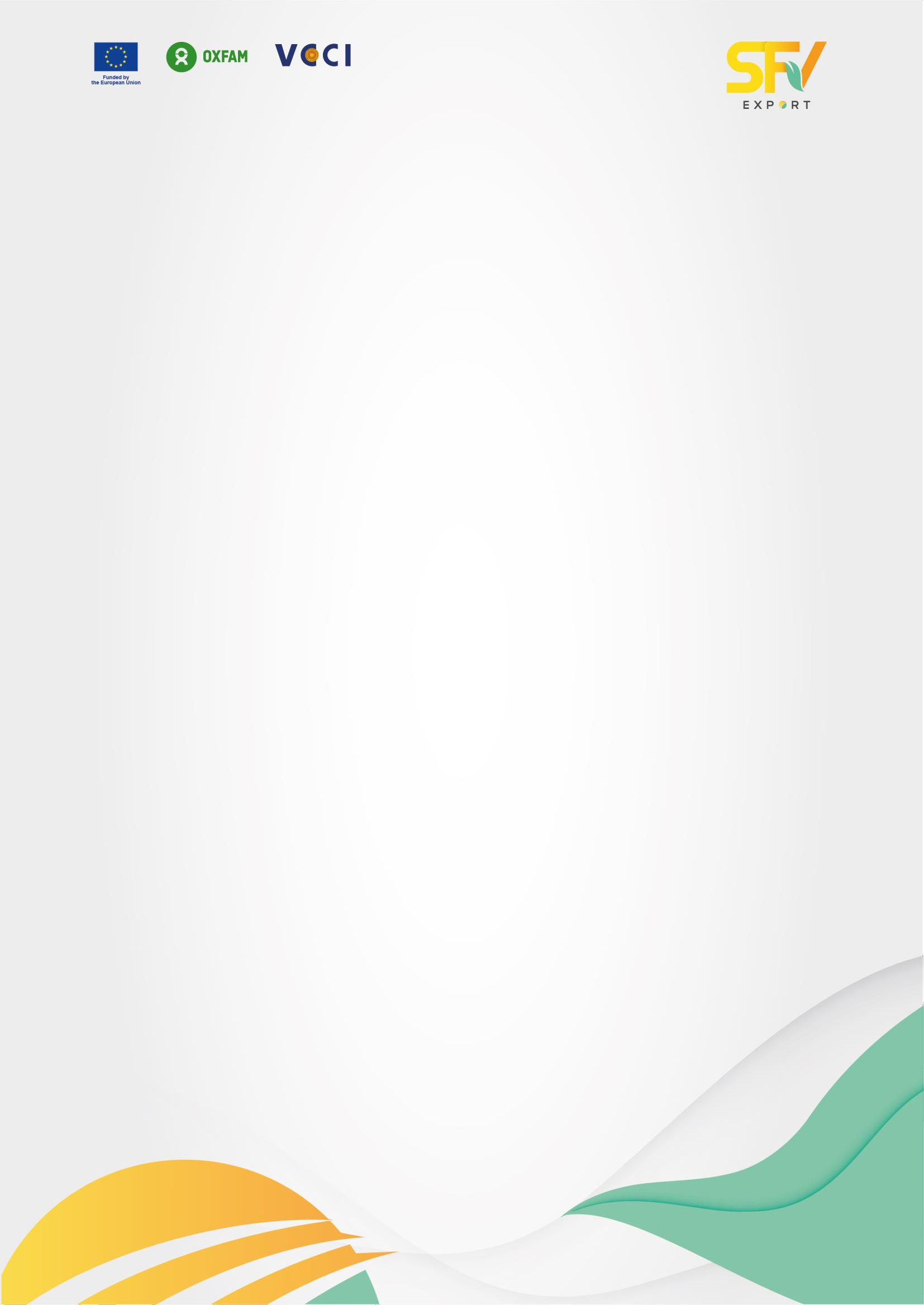 ĐIỀU KHOẢN THAM CHIẾU (TOR)Dự án Tăng cường năng lực xuất khẩu cho DNNVV trong ngành hàng gia vị, rau quả Việt Nam (SFV - Export)TÓM TẮT	Hoạt động:	Tuyển tư vấn xây dựng hồ sơ kỹ thuật số cho doanh nghiệp trong ngành hàng gia vị, rau quả Việt Nam và triển khai chiến lược marketingVị trí:	Chuyên gia tư vấn xây dựng hồ sơ kĩ thuật số (cá nhân hoặc nhóm)Thời gian:	Từ 1/10/2022 đến 30/12/2022Địa điểm thực hiện: Hà Nội, thành phố Hồ Chí Minh và các tỉnhBan quản lý dự án: Phòng Thương mại và Công nghiệp Việt Nam, số 9 Đào Duy Anh, quận Đống Đa, Hà NộiTHÔNG TIN CHUNG VỀ DỰ ÁN	Bối cảnhNgành rau quả và gia vị chiếm tỷ trọng lớn thứ hai trong xuất khẩu nông sản thực phẩm của Việt Nam sang EU, chỉ sau cà phê và chè. Kim ngạch xuất khẩu năm 2020 là 855 triệu EUR, tăng 8% so với năm 2019, tuy nhiên hiện chỉ chiếm chưa đến 1% thị phần hàng nông sản của EU. Điều đó có nghĩa là trái cây, rau và gia vị của Việt Nam vẫn còn nhiều tiềm năng để gia tăng tỉ trọng xuất khẩu sang EU. Những mặt hàng xuất khẩu này được dự đoán sẽ tiếp tục tăng trưởng do việc cắt giảm và / hoặc dỡ bỏ thuế quan theo Hiệp định Thương mại Tự do Việt Nam - EU (EVFTA).Tuy nhiên, năng suất của các doanh nghiệp hiện còn thấp và đang gặp nhiều thách thức khác nhau ngăn cản các doanh nghiệp nhỏ và vừa (DNNVV) gia vị và rau quả Việt Nam tiếp cận thị trường EU.Các DNNVV thiếu kiến thức và nguồn nhân lực để đáp ứng tiêu chuẩn và thiết lập hệ thống quản lý chất lượng của doanh nghiệp;Các DNNVV thiếu kiến thức và khả năng tiếp cận thị trường EU, đồng thời có ít cơ hội liên lạc với các khách hàng châu ÂuCác doanh nghiệp trong ngành hàng gia vị và rau quả của Việt Nam thiếu cơ chế hiệu quả để nâng cao năng lực toàn ngành và quảng bá chung cho các sản phẩmNhằm tăng cường năng lực xuất khẩu cho DNNVV trong ngành gia vị, rau, quả Việt Nam, Oxfam tại Việt Nam hợp tác với Phòng Thương mại và Công nghiệp Việt Nam (VCCI) thực hiện dự án “Tăng cường năng lực xuất khẩu cho Doanh nghiệp nhỏ và vừa trong ngành hàng gia vị, rau, quả Việt Nam” do Liên minh châu Âu tài trợ trong giai đoạn 2022 – 2023.Dự án được thực hiện trong 24 tháng sẽ hỗ trợ các DNVVN nâng cao năng lực xuất khẩu sang EU cũng như góp phần đưa nền kinh tế Việt Nam hội nhập vào chuỗi giá trị toàn cầu.Mục tiêu tổng thể của dự án:Góp phần tăng cường xuất khẩu các sản phẩm gia vị, trái cây và rau quả sang Liên minh Châu Âu thông qua việc hỗ trợ tăng cường năng lực của DNNVV trong ngành, nâng cao năng lực toàn ngành và danh tiếng của các sản phẩm nông nghiệp của Việt NamMục tiêu cụ thể của dự án:Tối đa hóa lợi ích của Việt Nam từ các cơ chế thương mại ưu đãi, tập trung vào EVFTA: tạo điều kiện cho DNNVV xuất khẩu gia vị, trái cây và rau được hưởng lợi từ việc cắt giảm và / hoặc dỡ bỏ thuế quan trong EVFTA.Tăng cường xuất khẩu các sản phẩm và dịch vụ chất lượng cao từ Việt Nam sang EU: DNNVV xuất khẩu nâng cao chất lượng sản phẩm phù hợp với các tiêu chuẩn được EU công nhận về an toàn thực phẩm và thực hành bền vững.Tăng cường khả năng tiếp cận với các doanh nghiệp FDI của EU tại Việt Nam và các nhà mua và nhà phân phối châu Âu.Giải pháp hỗ trợ :Trang bị cho các DNNVV Việt Nam những kiến thức cần thiết về các yêu cầu nhập khẩu của EU, các phân tích và xu hướng thị trường cũng như người mua của EU;Tư vấn xây dựng chiến lược tiếp cận thị trường Châu Âu, tăng cường khả năng tiếp thị thông qua các khóa đào tạo và xây dựng các hồ sơ tiếp thị số;Tăng cường khả năng tiếp cận kiến thức phù hợp với nhu cầu DNNVV nhằm giúp họ đưa ra các quyết định chiến lược về đầu tư, sản xuất và tiếp thị theo hướng đáp ứng các tiêu chuẩn quốc tế, đặc biệt là các tiêu chuẩn được EU công nhận;Nâng cao tiêu chuẩn chất lượng đối với các mặt hàng gia vị, trái cây và rau xuất khẩu của Việt Nam để đáp ứng các yêu cầu của EU, cụ thể là BRC, IFS và Fairtrade; vàHỗ trợ các DNNVV mở rộng và tăng cường mối liên kết với các doanh nghiệp FDI của EU và các khách hàng châu Âu thông qua các sự kiện kết nối trực tuyến và trực tiếp.Đối tượng của dự án:DNNVV trong ngành rau, quả, gia vị đã, đang và có tiềm năng xuất khẩu sang EU và nhà cung cấp của doanh nghiệp.NỘI DUNG CÔNG VIỆC CỦA TƯ VẤN	Mục tiêu:Hỗ trợ doanh nghiệp xây dựng hồ sơ kỹ thuật số phục vụ mục đích marketing nhằm nâng cao năng lực xuất khẩu vào châu Âu.Nội dung công việcDựa trên chiến lược Marketing được dự án tư vấn cho doanh nghiệp, tiến hành xây dựng hồ sơ kỹ thuật số cho 7-10 doanh nghiệp dưới một số dạng như sau:Quay video clip truyền thông về doanh nghiệp và sản phẩm.Xây dựng clip tham quan nhà máy.Thông tin về doanh nghiệp. Số hoá dữ liệu về các sản phẩm doanh nghiệp cung cấp.	Hồ sơ kỹ thuật số sẽ được xây dựng dựa trên nhu cầu riêng nhằm phù hợp với mỗi doanh nghiệp. Hồ sơ kỹ thuật số sẽ được đăng tải lên nền tảng kỹ thuật số của dự án và trang web của các doanh nghiệp tương ứngSản phẩm là Một bộ hồ sơ kỹ thuật số bao gồm thông tin doanh nghiệp, thông tin sản phẩm của doanh nghiệp được số hoá, tin tức về doanh nghiệp, video clip giới thiệu về doanh nghiệp/sản phẩm tương ứng với mỗi doanh nghiệp đựợc hỗ trợ.Công việc sẽ thực hiện từ 1/10/2022 đến 30/12/2022Chuyên gia tư vấn hoàn thiện sản phẩm và bàn giao lại cho Ban quản lý Dự án trước ngày 30 tháng 12 năm 2022YÊU CẦU VỀ TRÌNH ĐỘ CHUYÊN MÔN VÀ KINH NGHIỆM	Chuyên gia có chuyên môn, kinh nghiệm về Marketing và tư vấn truyền thông cho doanh nghiệp;Có khả năng số hoá dữ liệu, quay video clip truyền thông;Sẵn sàng đi công tác xa, dài ngày, thành thạo tiếng Anh là một lợi thếƯu tiên ứng viên có kinh nghiệm tư vấn truyền thông và Marketing.NGÂN SÁCH	Mức phí: dựa trên sự chào giá cạnh tranh của các nhóm chuyên gia/ tư vấn7. THỜI HẠN NỘP ĐỀ XUẤT VÀ CÁCH THỨC ỨNG TUYỂNCác ứng viên có thể ứng tuyển theo cá nhân hoặc nhóm. Hồ sơ ứng tuyển bao gồm:Sơ yếu lý lịch mô tả kinh nghiệm làm việc (tối đa 3 trang cho 1 cá nhân) trong đó nêu rõ kinh nghiệm và những công việc tương tự đã thực hiện. Trong trường  hợp ứng tuyển theo nhóm thì nêu rõ vị trí phân công cho từng thành viên.Thư ứng tuyển (cá nhân/nhóm);Đề xuất thực hiện gồm: đề xuất kỹ thuật và tài chính.Cách thức ứng tuyển:Chuyên gia tư vấn vui lòng gửi đề xuất qua email duynh@vcci.com.vn với chủ đề:“Ứng tuyển làm hồ sơ kĩ thuật số dự án SFV - Export” trước ngày 30/09/2022.